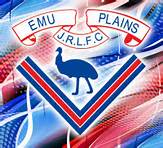 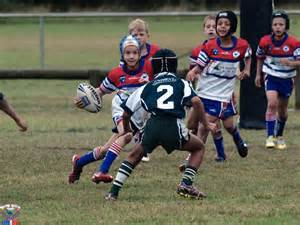 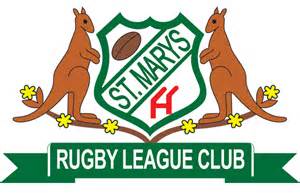 PESLE / DICKER UNDER 9s GALA DAYEXPRESSION OF INTEREST FormBy entering this expression of interest, you acknowledge the following rules:General InformationAll players and officials must be registered to participate in 2017.All players and officials must have a current card or photo copy of same.There will be two conferences with a Trophy and a Plate final to be played after all round robin matches.Ground rulesNo BBQs are to be used other than those supplied by Emu Plains staff.No Alcohol to be consumed at the grounds.Swearing and bad behaviour will not be tolerated. Offenders may be asked to leave.Game rulesAll games will be 10 minutes each way with a one minute change over at halftime.All games will start at 9:00am and every half hour.No time off for injuries. Unlimited interchange will apply. Maximum 15 players per team.FinalsThere will Pools with the winners and runners up in each pool staying for the semi’s and Final.Please send expression of interest by Friday 11th August to:Kim Neal – Emu Plains JRLFC – epjrlfcsecretary@outlook.com orTherese Stivala – St Marys JRLFC – secretary.smjrl@gmail.comClubTeam / DivisionTeam ContactContact PhoneContact Email